BIA – Business Impact AnalysisFunction Areas – with view of Analysis Plan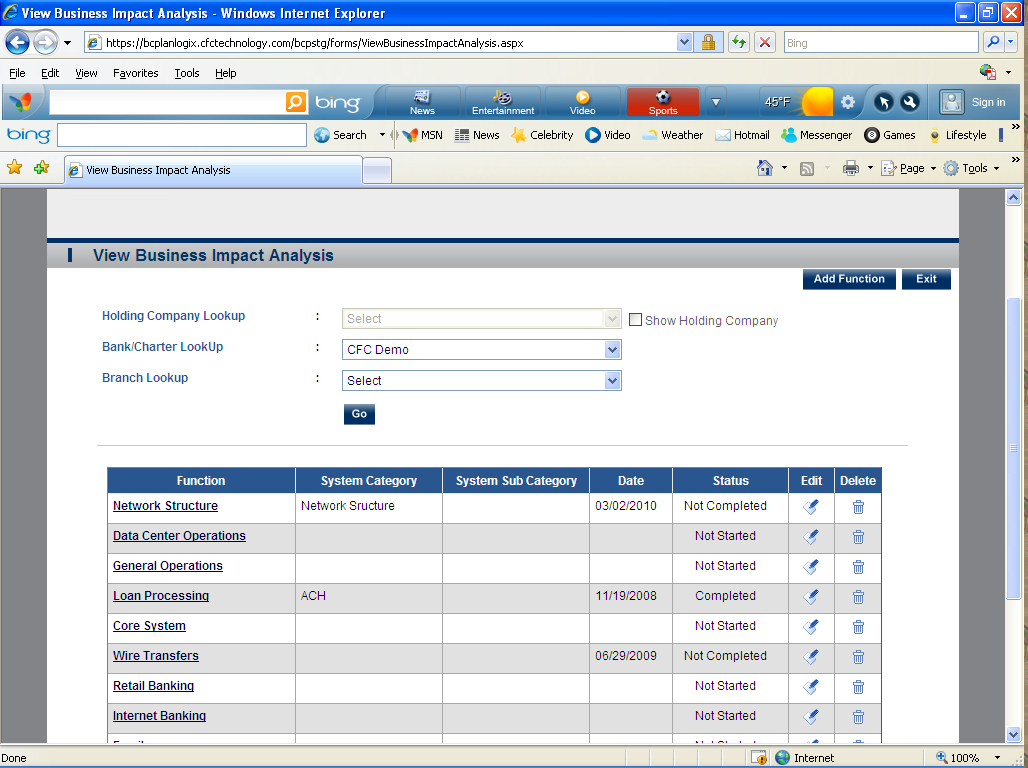 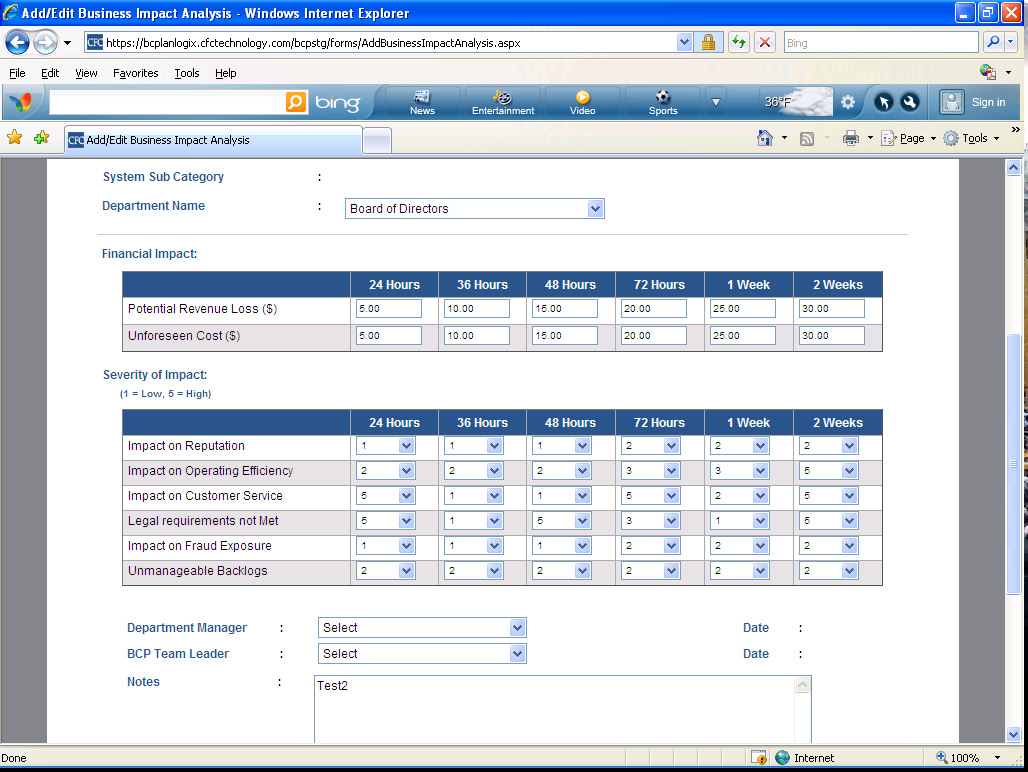 